 Levi Pearson Scholarship Foundation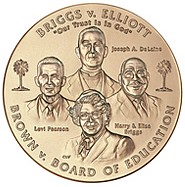 Application Packet The Levi Pearson Scholarship Foundation was established for the purpose of assisting young men and women of Clarendon, Sumter, Williamsburg, and Lee Counties with financial assistance in obtaining a college education. The funds for this scholarship will be administered by the Levi Pearson Scholarship Foundation Committee and are determined by the amount of funds allocated.Please read careful the requirements of the scholarship application process. All submitted information must be postmark by the May 3, 2024 deadline.ELIGIBILITY REQUIREMENTSMust be a resident of Clarendon, Sumter, Williamsburg or Lee CountyMust be a rising senior or graduating senior (Juniors must participate in the iCAN Mentoring Program during their senior year) Must have a Cumulative GPA of 3.0 or aboveMust have been accepted into a college or universityActive Member of a Congregation (Bible based) THE SELECTION PROCESS Recipients will be selected by a seven (7) panel judging committee. The judges will evaluate    eligible students based on, but not limited to the following criteria:  Academic Record and Cumulative GPA   Quality of essay and recommendations  Community service and leadership background  Statement of financial need  Submission of all application packet components  InterviewWinners will be notified by the Scholarship Committee by May 13, 2023; all decisions are final. No submitted material will be returned.  All applications not completed in its entirety will not be processed.THE SCHOLARSHIP AWARD DISBURSEMENTScholarship awards are to be applied towards tuition, fees, books, supplies and/or equipment required at the educational institution.  All scholarships will be disbursed directly to the college or university after verification of registration for the fall semester or quarter. If the student is unable to attend in the fall the award will be returned to the scholarship fund.APPLICATION REQUIREMENTSThe following information must be submitted as one complete package. (It will not be accepted separately):  Completed application (must be typed).   A current official transcript of all high school and college courses taken to date (seal must appear on transcript).  Copy of ACT/SAT ScoresA fifteen hundred (1500) word essay: The educational impact of Mr. Levi Pearson and Mr. Hammett Pearson in the 20th Century has significantly impacted the educational system in Clarendon County and the World in the 21st Century. Detail, in your own words, their roles in educational changes, and what are some of the significant changes that have occurred as a result of their impetus… particularly highlight changes that affected you and others in your/their academic pursuits. Please see the attached essay requirements)During your senior year a copy of your letter of acceptance from the college or university you plan to attend.Three (3) signed letters of recommendations are required: teacher, advisor or counselor, community leader or volunteer supervisor, adult mentor, youth minister or Pastor. All letters must be signed and dated.  See the enclosed Recommendation Form to give to your references to help them in writing the letters.One (1) professional school photograph (3" x 5" preferred, wallet size accepted). Photos with watermarks will not be acceptedAll materials must be postmark by the deadline to be considered. (May 3, 2024)Applicants must attend the Levi Pearson Scholarship Gala to receive scholarship award.Juniors, upon acceptance of the award the recipient will be enrolled in the iC.A.N. Mentoring Program to strengthen our recipients in career readiness, interviewing skills, and financial literacy just to name a few.Additional InformationThe Levi Pearson Scholarship Committee reserves the right to use the name and/or photograph of scholarship award recipients in promotional materials designed to increase awareness of the Levi Pearson Scholarship Foundation, and for soliciting funding or advertise fund raising events for the Foundation. By accepting scholarship awards, recipients agree to the above statement.INCOMPLETE APPLICATIONS WILL NOT BE CONSIDERED ANDYOU MUST SIGN AND DATE YOUR APPLICATION.RETURN COMPLETED APPLICATION TO:			The Levi Pearson Scholarship Committee			Post Office Box 2194			Sumter, SC 29151Questions/Concerns can be emailed to: LPSF2194@gmail.comCongressional Gold Medal of HonorApplicationLevi Pearson Scholarship Foundation(Please type Application)PERSONAL DATAName: __________________________________________________________________Address: ________________________________________________________________City/State/Zip: ____________________________________________________________Home Phone: (_______) ___________________Cell Phone: (_______) ______________E-mail Address: ___________________________________________________________Date of Birth: _______________________________            ___ Male              ___ FemaleFAMILY INFORMATION                                Name                                     			Occupation                               Father ______________________________________________________________________ Mother ______________________________________________________________________Guardian ____________________________________________________________________CHURCH INFORMATIONName of Local Church: ______________________________________________________Address of Local Church: ____________________________________________________Pastor: ___________________________________________________________________Please list church activities during the past four (4) years. Include local church; conference district and connectional involvement (attach additional information if necessary):______________________________________________________________________________________________________________________________________________________________________________________________________ACADEMIC INFORMATIONName of High School: ________________________________________________________Address of High School: ______________________________________________________GPA (use 4-point scale): _________    Class Rank: _____ out of _____ SAT/ACT Score: _____Name and address of College/University you plan to attend: ____________________________ ___________________________________________________________________________Are you the first generation in your family to attend college?  _____yes _____ noWhat is your intended major course of study and/or career goals? _______________________________________________________________________________________________________________________________________________________________________________COPY OF TRANSCRIPT (MUST BE ATTACHED)Signature of School Official: _____________________________ Title: ___________________                                                                                                       Date: ____________________List any academic honors received: ___________________________________________________________________________________________________________________________________________________________________________________________________________________________________________________________________________________NON-ACADEMIC ACHIEVEMENTS (attach additional information if necessary)List significant school-related extracurricular activities in which you have participated:________________________________________________________________________________________________________________________________________________________List significant non-school extracurricular activities in which you have participated: ___________________________________________________________________________________________________________________________________________________________________List significant volunteer and other extracurricular activities involved in during the past four (4) years: _______________________________________________________________________________________________________________________________________________________________________________________________________________________________(Optional)In a brief statement, describe your financial need(s). Please also describe any special circumstances that may affect your family’s ability to pay for college. _________________________________________________________________________________________________________________________________________________________________________________________________________________________________OTHER FINANCIAL AID (optional)List below all financial aid you have been awarded thus far. Name of Award/Grant/Loan                                                                            Amount___________________________________________________________$___________________________________________________________________________$________________
___________________________________________________________$___________________________________________________________________________$________________LETTERS OF REFERENCE/RECOMMENDATIONS               Name                                    Address/Phone                                       Title/Organization1.___________________________________________________________________________2.___________________________________________________________________________3. __________________________________________________________________________I, the undersigned verify that I am the sole author of this application and that all statements herein are true and factual to the best of my knowledge.  I have read the criteria for the scholarship for which I am applying and believe I am eligible.Date: ________________   Signature: ____________________________________________COMPLETED APPLICATION AND MATERIALS MUST BE POSTMARK BY May 3, 2024.FOR MORE INFORMATION CONTACT:Email: LPSF2194@gmail.comMAIL ALL MATERIALS TO:The Levi Pearson Scholarship CommitteePost Office Box 2194Sumter, SC 29151LATE APPLICATIONS WILL NOT BE ACCEPTEDPlease separate and give the slip below to each person writing your letter of recommendation for this scholarship.Levi Pearson Scholarship Foundation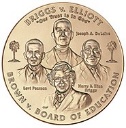 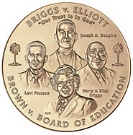 2023 Essay Topic:  The educational impact of Mr. Levi Pearson and Mr. Hammett Pearson in the 20th Century has significantly impacted the educational system in Clarendon County and the World in the 21st Century. Detail, in your own words, their roles in educational changes, and what are some of the significant changes that have occurred as a result of their impetus… particularly highlight changes that affected you and others in your/their academic pursuits. Please note the following with regards to your essay’s success:	1500 Words Required	Page formatting--(Double-spaced, 12 inch font, 1 inch margins, etc.)	Content Must Be Relevant to Topic (Elaborate with Specific Examples)	 Has an Effective Introduction, Body, and Conclusion	 Has a Controlling Idea that Fully Explains the Topic (Ideas Logically Grouped and Sequenced)	Your Voice is Distinctive (Clearly Detected)	Lacks Plagiarism	Has Smooth and Varied Transitions to Connect Thoughts	Usage, Mechanics, and Grammar are Consistently CorrectA 10 Point Evaluation System for Essay: Outstanding=10-9 Points; Good=8-7 Points; Average=6-5; and Below Average=4 and BelowGood Luck on all of your endeavors and always strive of excellence!Recommendation Form #1Student’s Name: _______________________________________ Length of time acquainted: _______________ Relationship to the applicant: ________________ Recommender’s Name and Phone _________________________________________________ Recommender’s Address_________________________________________________ To the recommender: Scholarships are awarded on the basis of educational goals, academic performance, achievements, community/church service, and financial need. The scholarship is designed to recognize accomplishments and to provide incentive and encouragement to students. Please be specific regarding your knowledge of the applicant. Your letter may include your knowledge of the student regarding the following areas:  Academic Achievement  Leadership  Community, school or church service  Employment Record  Character traits and qualities ----------------------------------------------------------------------------------------------------Recommendation Form #2Student’s Name: _______________________________________ Length of time acquainted: _______________ Relationship to the applicant: ________________ Recommender’s Name and Phone _________________________________________________ Recommender’s Address_________________________________________________ To the recommender: Scholarships are awarded on the basis of educational goals, academic performance, achievements, community/church service, and financial need. The scholarship is designed to recognize accomplishments and to provide incentive and encouragement to students. Please be specific regarding your knowledge of the applicant. Your letter may include your knowledge of the student regarding the following areas:  Academic Achievement  Leadership  Community, school or church service  Employment Record  Character traits and qualities -------------------------------------------------------------------------------------------------Recommendation Form #3Student’s Name: _______________________________________ Length of time acquainted: _______________ Relationship to the applicant: ________________ Recommender’s Name and Phone _________________________________________________ Recommender’s Address_________________________________________________ To the recommender: Scholarships are awarded on the basis of educational goals, academic performance, achievements, community/church service, and financial need. The scholarship is designed to recognize accomplishments and to provide incentive and encouragement to students. Please be specific regarding your knowledge of the applicant. Your letter may include your knowledge of the student regarding the following areas:  Academic Achievement  Leadership  Community, school or church service  Employment Record  Character traits and qualities 